Prijavni obrazec                                                                          _____________     »BESEDE PLEŠEJO 2021«      PODATKI O PRIJAVITELJU:Ime in priimek: _______________________________________________________________________________Poštni naslov: _______________________________________________________________________________Telefon/mobilni telefon: _______________________________________________________________________________Elektronska pošta: _______________________________________________________________________________Soavtorji in sodelavci projekta (vpišite ime in priimek ter vlogo pri projektu, npr. plesalec, dramaturg...):____________________________________________________________________________________________________________________________________________________________________________________________________________________________________________________________________________________________________________________________Opombe: _____________________________________________________________________________________________________________________________________________________________________________________________________________________________________________Obvezna priloga:opis dela oz. pristopa k razvijanju gibalnega materiala/koreografije (najmanj polovica in največ ena A4 stran)reference predlagateljaKraj in datum: ___________________            Podpis prijavitelja: ___________________________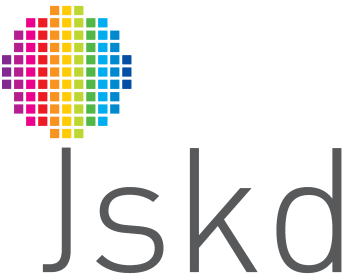 JAVNI SKLAD REPUBLIKE SLOVENIJE ZA KULTURNE DEJAVNOSTIPlesna dejavnost  Štefanova 5, 1000 LjubljanaT: 01  24 10 522, F: 01 24 10 536e-pošta: nina.mesko@jskd.siwww.jskd.si